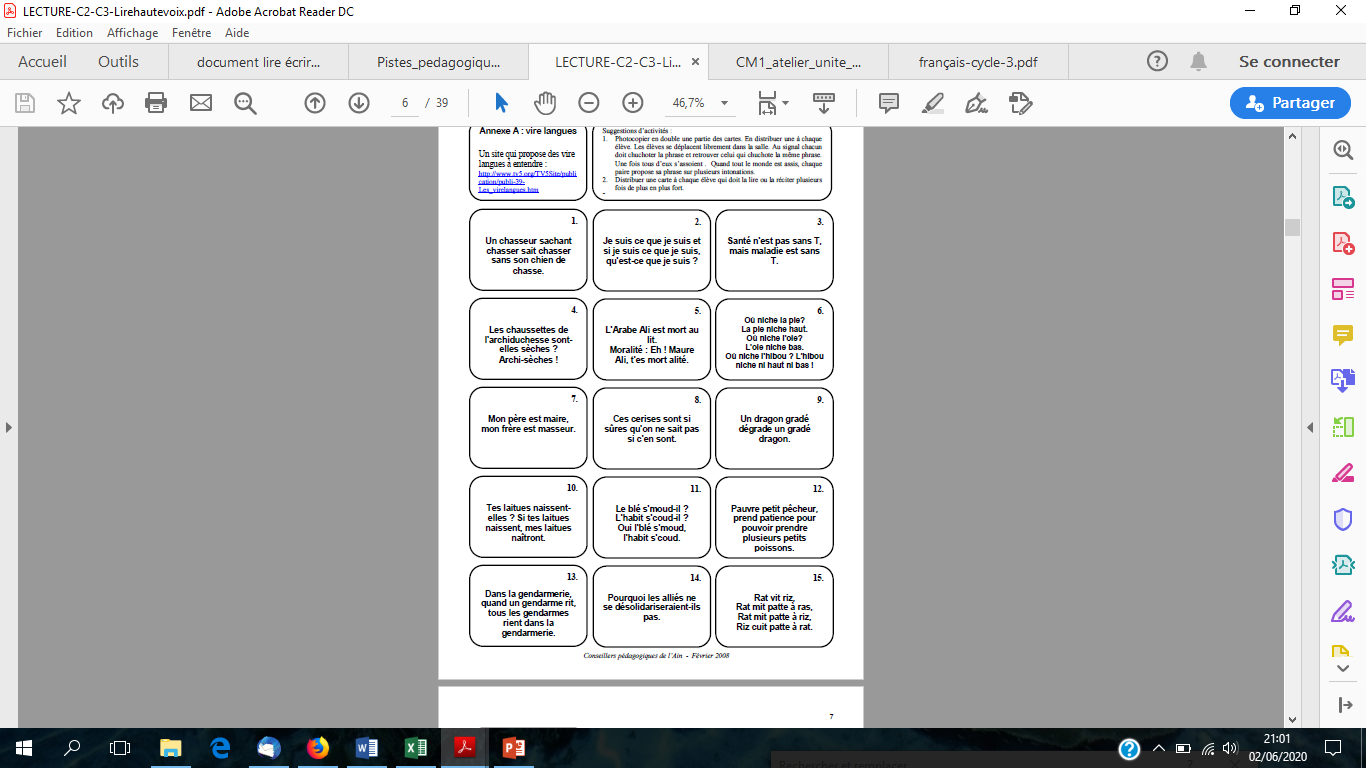 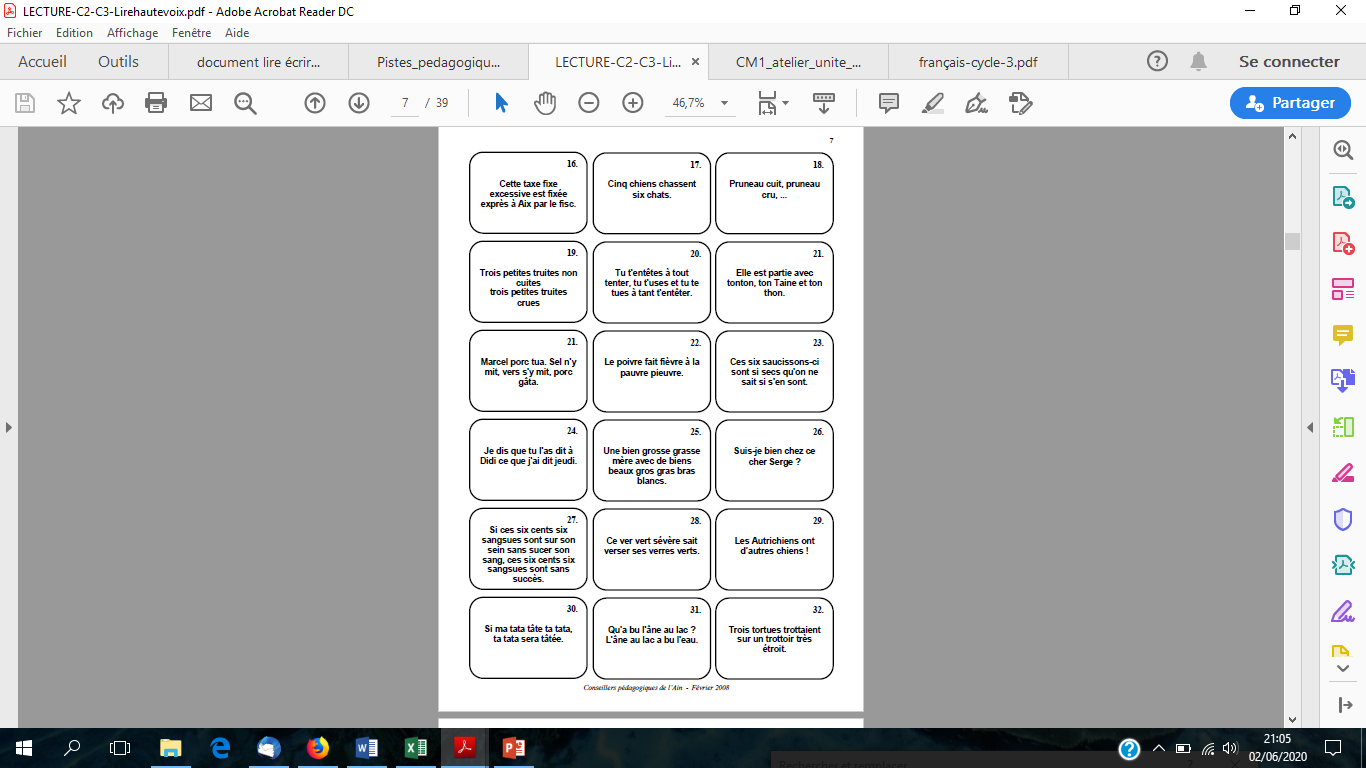 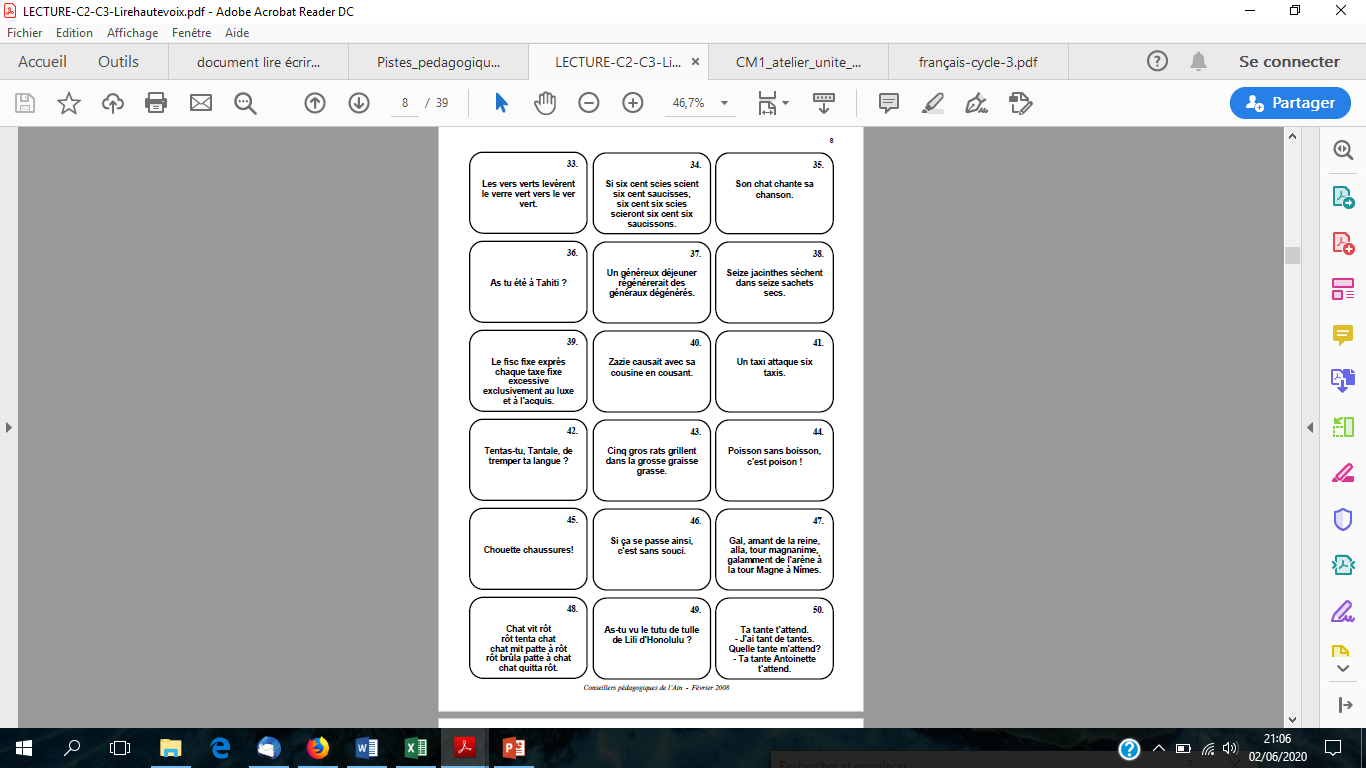 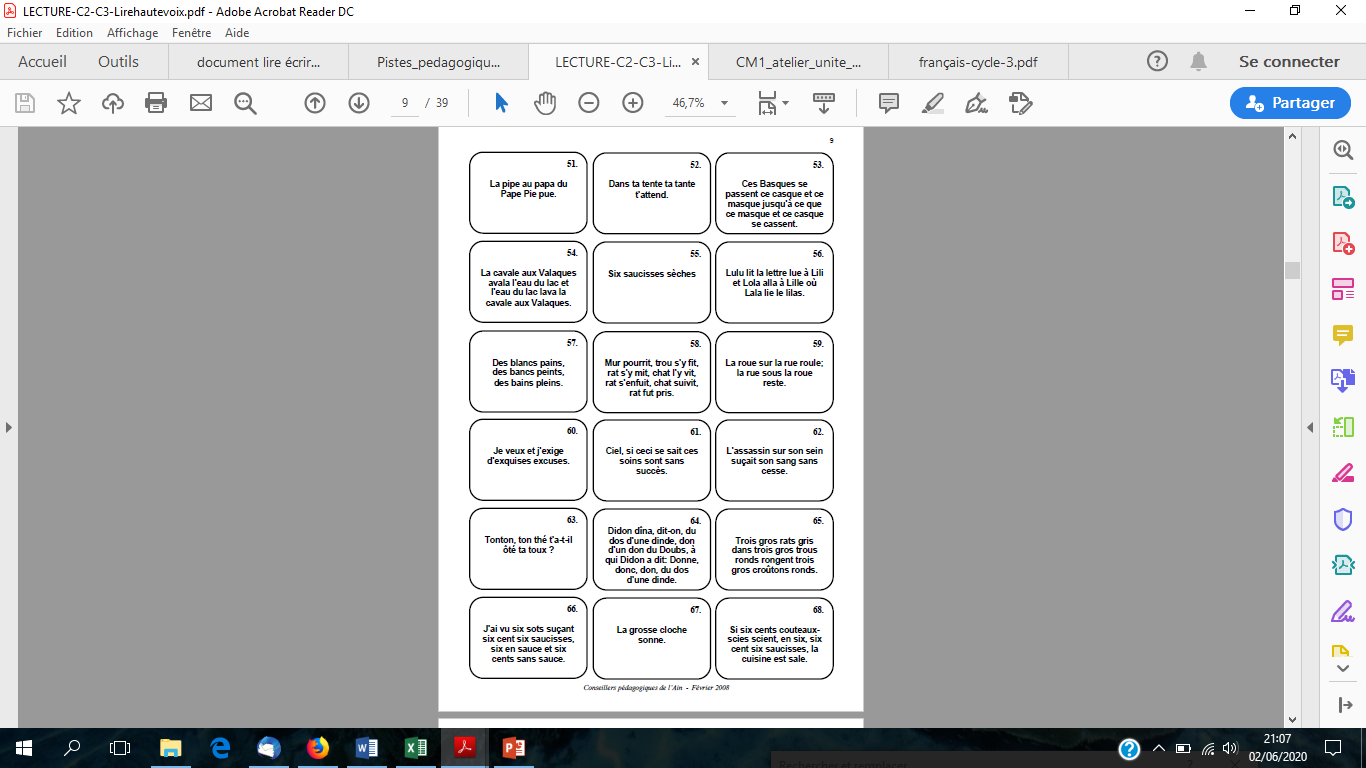 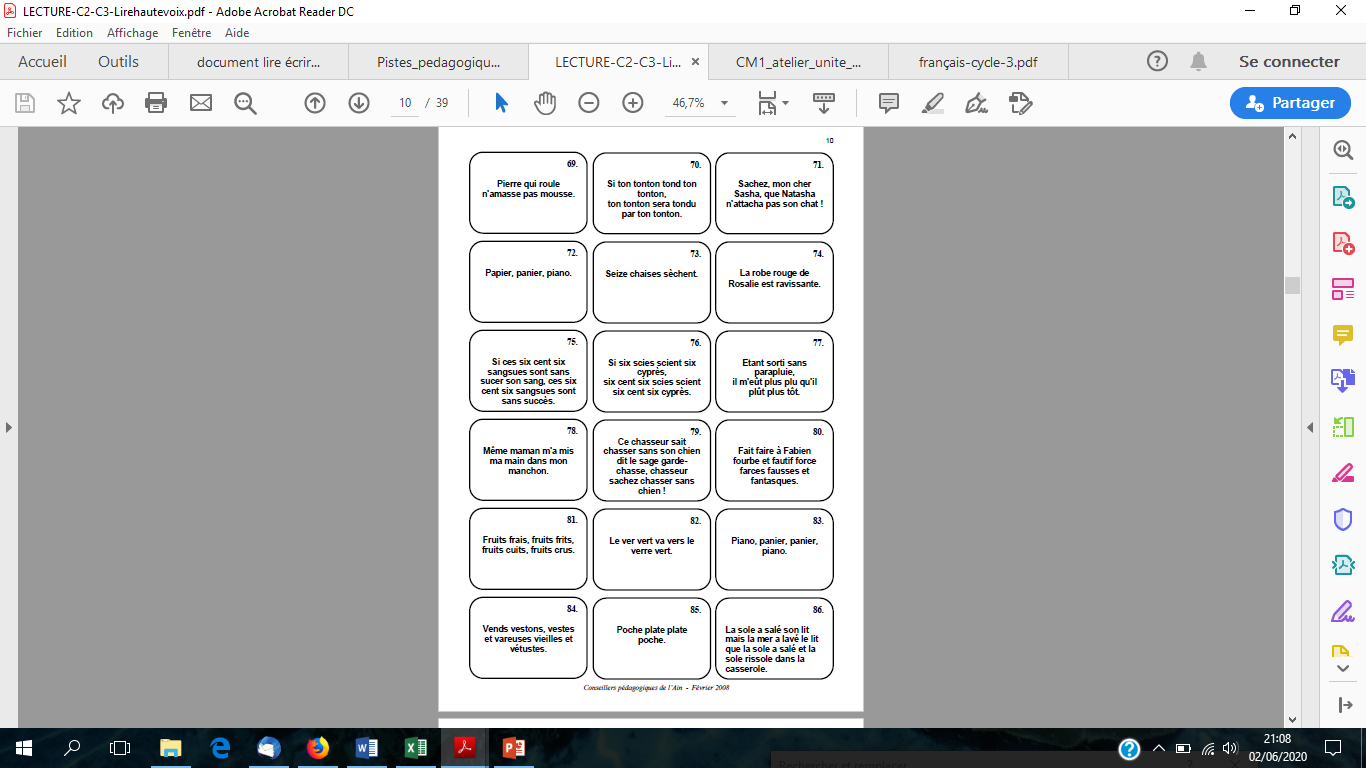 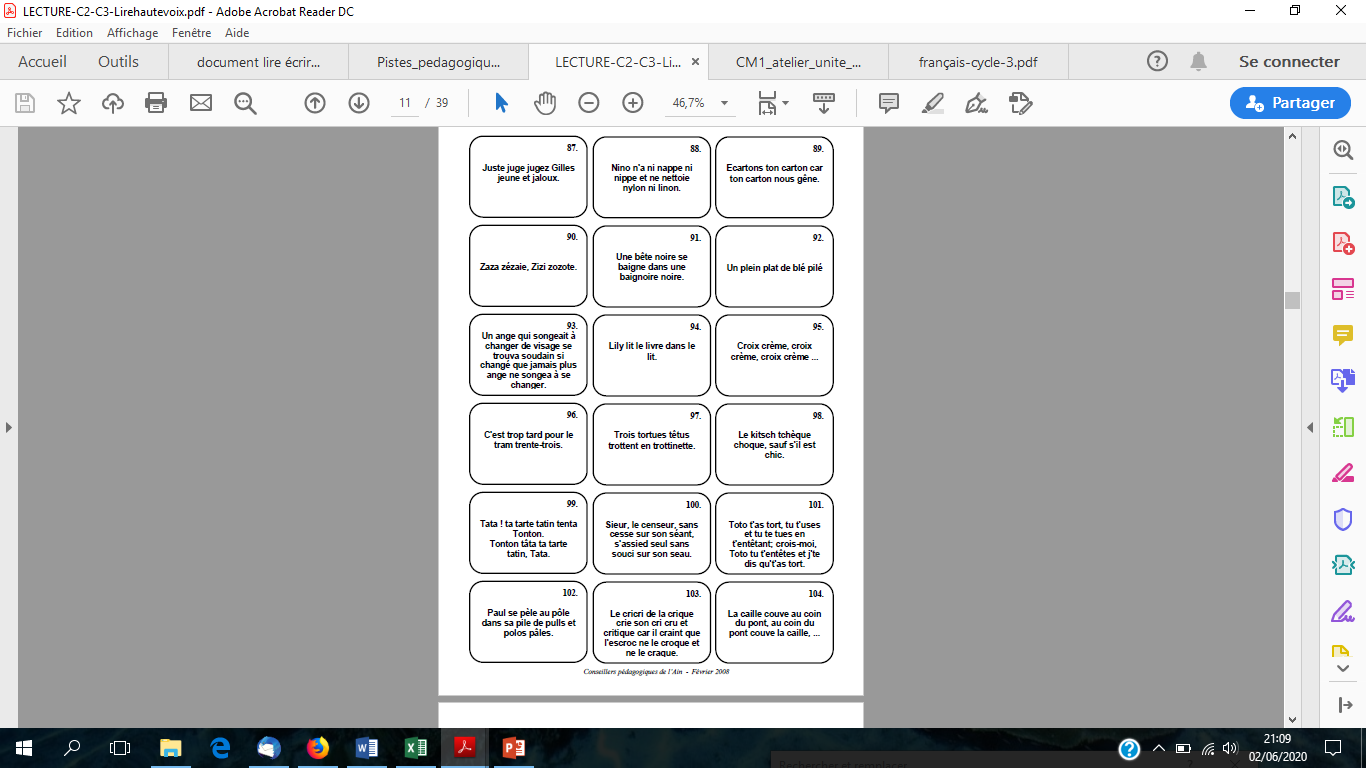 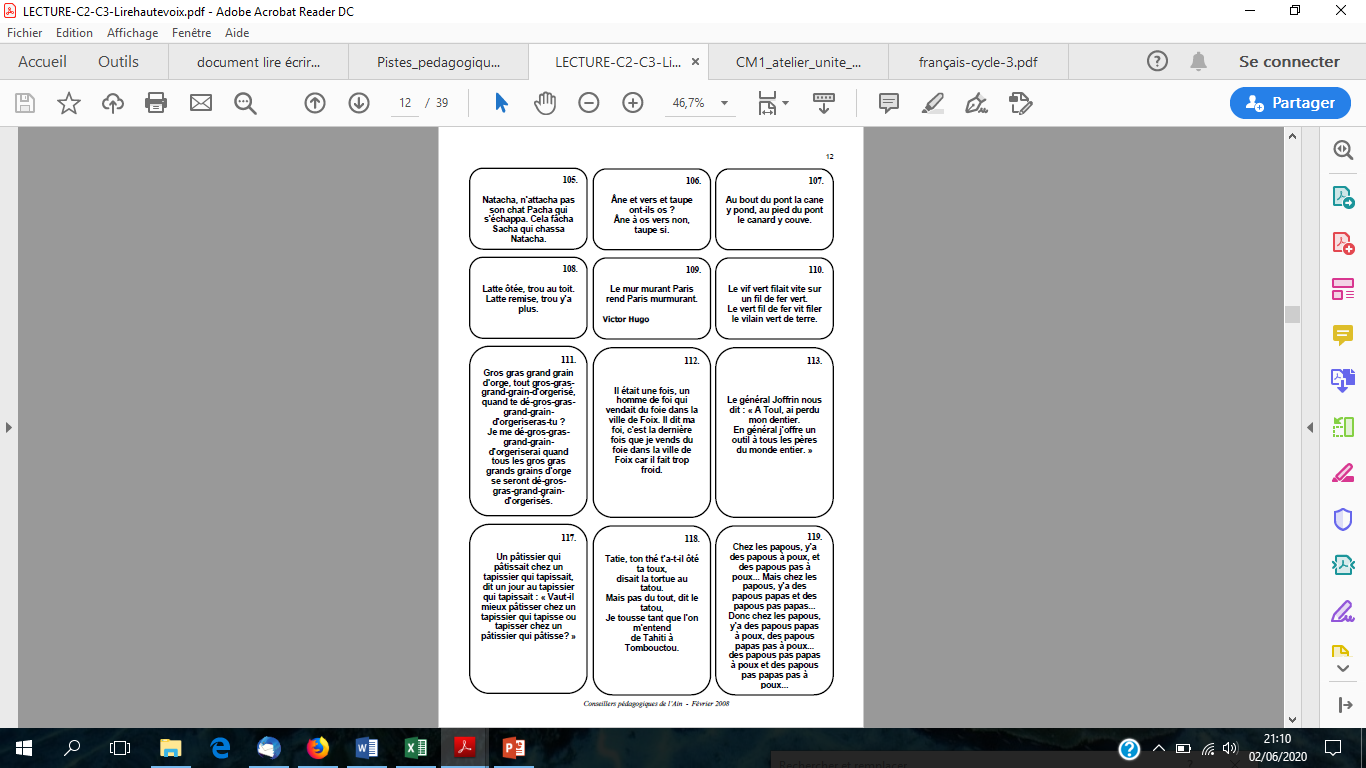 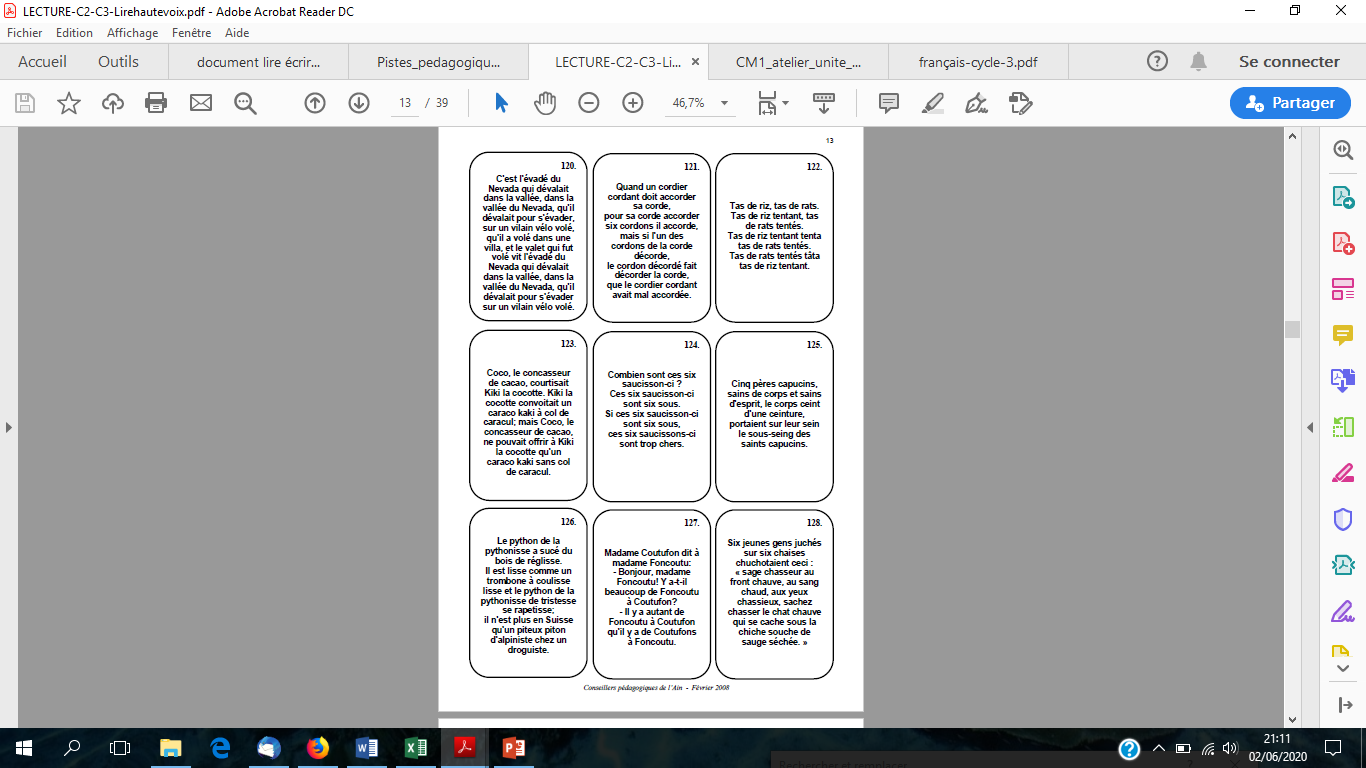 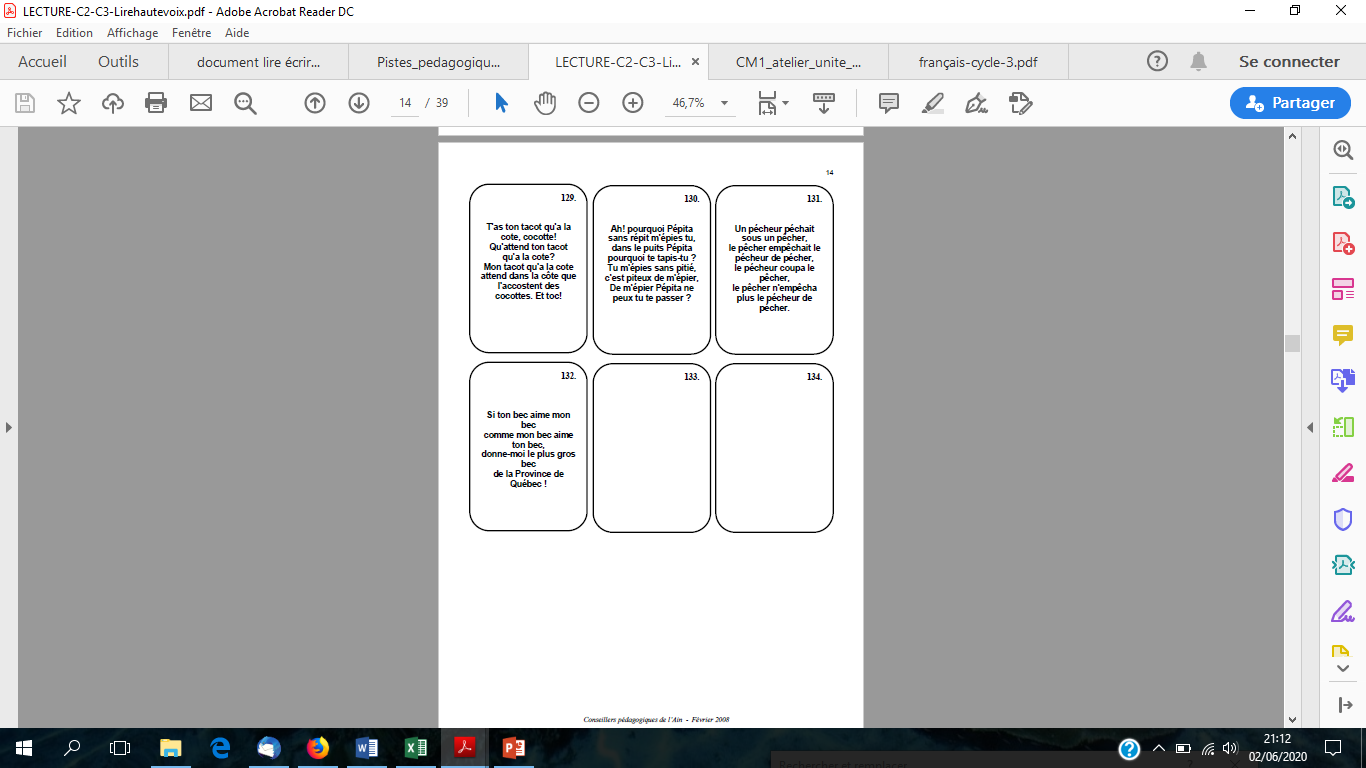 JEU DE CARTES : LES VIRE LANGUES130 cartes proposées